 Проект-ПОСТАНОВЛЕНИЯот «_____» _______ 2020г. № ___                                               аул ХакуринохабльОб утверждении муниципальной программы«Повышение безопасности дорожного движения в МО «Хакуринохабльское сельское поселение»на 2020 год»     	В соответствии с Федеральным законом от 06.10.2003 года № 131 – ФЗ «Об общих принципах организации местного самоуправления в Российской Федерации», Федеральным законом от 10.12.1995г. № 196 – ФЗ «О безопасности дорожного движения»ПОСТАНОВЛЯЮ:Утвердить муниципальную программу «Повышение безопасности дорожного движения в МО «Хакуринохабльское сельское поселение» на 2020 год».Контроль, за исполнением мероприятий муниципальной программы возложить на заместителя главы МО «Хакуринохабльское сельское поселение» Стрикачева З.Р.Настоящее постановление опубликовать или обнародовать в районной газете «Заря».  Контроль, за исполнением настоящего постановления оставляю за собой. Глава МО «Хакуринохабльское    сельское поселение»		           	                         В.А. Беданоков     МУНИЦИПАЛЬНАЯ ПРОГРАММА«ПОВЫШЕНИЕ БЕЗОПАСНОСТИ ДОРОЖНОГО ДВИЖЕНИЯ В МО «ХАКУРИНОХАБЛЬСКОЕ СЕЛЬСКОЕ ПОСЕЛЕНИЕ» НА 2019  ГОД»Паспорт  муниципальной программы «Повышение безопасности дорожного движения в МО «Хакуринохабльское сельское поселение» на 2020год»Наименование организации         администрация муниципального образования «Хакуринохабльское сельское  поселение»Наименование Программы           муниципальная программа                                                          «Повышение безопасности дорожного                                                          движения в МО «Хакуринохабльское сельское                                                         поселение» на 2020 год»;Основание для разработки           Федеральный закон от 10.12.1995г. № 196-                                                         ФЗ «О безопасности дорожного движения»                                                         Федеральный закон от 06.10.2003г. № 131-                                                         ФЗ «Об общих принципах организации                                                          местного самоуправления в РоссийскойФедерации, устав МО «Хакуринохабльское           сельское                                                         поселение»;Цели и задачи Программы            целью Программы является снижение                                                          негативных последствий автомобилизации,                                                          обеспечение охраны жизни, здоровья                                                          граждан и их имущества, гарантий их                                                          законных прав на безопасные условия                                                         движения по дорогам и улицам поселения;                                                         задачей программы является установка                                                          новых, замена и модернизация существую-                                                         щих,  технических средств организации                                                         дорожного движения на территории                                                          муниципального образования;Характеристика                              в рамках реализации программы рассматри-программных мероприятий          ваются мероприятия по следующим                                                         направлениям:Установка новых и модернизация существующих дорожных знаков и разметки;Замена вышедших из строя светильникови ламп уличного освещения;Проведение ямочного ремонта покрытиядорог.Сроки реализации                            Программа рассчитана на 2020  год;Исполнитель Программы                администрация МО «Хакуринохабльское           				   		     сельское поселение»;Ожидаемые конечные                     реализация Программы должна способство-результаты реализации                   вать:Программы и показатели               - снижению к 2021 году количества социально-экономической              дорожно-транспортных происшествий сэффективности                                 пострадавшими на 25%;                                                         - сокращению количества погибших в                                                             результате дорожно-транспортных                                                            происшествий на 50%Содержание проблемы и обоснование необходимости её решения программным методомПроблема аварийности, связанной с автомобильным транспортом (далее – аварийность) на территории МО «Хакуринохабльское сельское поселение», в последнее десятилетие приобрела особую остроту в связи с несоответствием дорожно-транспортной инфраструктуры потребностям населения в безопасном дорожном движении, недостаточной эффективностью функционирования системы обеспечения безопасности дорожного движения и низкой дисциплиной непосредственных участников дорожного движения.Проблема обеспечения безопасности дорожного движения (далее – БДД) прочно заняла место в ряду важнейших социально-экономических и демографических проблем Российской Федерации и Республики Адыгея.Основными недостатками сложившейся дорожной инфраструктуры муниципального образования «Хакуринохабльское сельское поселение» являются:     - неразвитость сети местных дорог;     - плохое состояние покрытия местных дорог;     - недостаточная оснащённость дорог техническими средствами,        обеспечивающими безопасность дорожного движения;     - практическое отсутствие системы обеспечения парковок в поселении.В свою очередь, организация движения пешеходов на территории МО «Хакуринохабльское сельское поселение» в настоящее время имеет следующие недостатки:     - недостаточное количество тротуаров;     - отсутствие или недостаточное освещение проезжей части и тротуаров.Учитывая складывающуюся обстановку, можно предположить, что в ближайшие годы обстановка с БДД в случае непринятия адекватных мер будет обостряться.Сложившуюся ситуацию с аварийностью на автотранспорте необходимо решать путём принятия действенных и неотложных мер по совершенствованию системы обеспечения БДД.В результате проведённого анализа дорожно-транспортных происшествий, зафиксированных на территории Шовгеновского района, установлено, что отсутствие или неправильное применение технических средств организации дорожного движения является сопутствующей причиной трети всех дорожно-транспортных происшествий. Мероприятия по установке новых, замене и модернизации существующих технических средств организации дорожного движения должны позволить переломить негативную тенденцию к возрастанию тяжести и количества дорожно-транспортных происшествий на территории муниципального образования.Федеральный закон от 06.10.2003 № 131 – ФЗ «Об общих принципах организации местного самоуправления в Российской Федерации» относит к вопросам местного самоуправления дорожную деятельность в отношении автомобильных дорог местного значения в границах населённых пунктов поселения, а также осуществлении иных полномочий в области использования автомобильных дорог и осуществления дорожной деятельности в соответствии с законодательством Российской Федерации.Использование программно-целевого метода решения проблемы безопасности дорожного движения на территории муниципального образования «Хакуринохабльское сельское поселение» направлено на создание условий для обеспечения безопасного и комфортного передвижения автомобильных и пешеходных потоков в границах Хакуринохабльского сельского поселения.Цели и задачи ПрограммыЦелью Программы является снижение негативных последствий автомобилизации, обеспечение охраны жизни, здоровья граждан и их имущества, гарантии их законных прав  на безопасные условия движения по дорогам и улицам Хакуринохабльского сельского поселения.Условием достижения цели Программы является реализация следующей задачи – установка новых, замена и модернизация существующих технических средств организации дорожного движения (установка новых и модернизация существующих дорожных знаков, - ремонт автомобильных дорог с гравийным и асфальтовым покрытием расположенных на территории Хакуринохабльского сельского поселения приведение их в соответствие.Ожидаемые результаты реализации Программы и показатели эффективностиРеализация Программы позволит на территории муниципального образования Хакуринохабльского сельского поселения к 2021 году:      -  снизить количество дорожно-транспортных происшествий с пострадавшими на 25%;      -  сократить количество погибших в результате дорожно-транспортных происшествий на 50%.Перечень основных мероприятий ПрограммыУстановка новых и модернизация существующих дорожных знаков, нанесение дорожной разметки.Ремонт вышедших из строя светильников уличного освещения и замена отработанных ламп.Отсыпка песчаногравийной смеси и выравнивание дорожного полотна грейдером по необходимым  улицам местного значенияЯмочный ремонт дорог с асфальтовым покрытием.Сроки реализации ПрограммыПрограмма реализуется за 2020 год.Механизм реализации ПрограммыИсполнителем программы является администрация муниципального образования «Хакуринохабльское сельское поселение» (далее – исполнитель).Исполнитель осуществляет целевое и эффективное использование денежных средств, предусмотренных в Программе, и несёт ответственность за своевременную и качественную реализацию программных мероприятий, достижение конечных результатов Программы.В целях реализации Программы исполнитель заключает договора с организациями на поставки товаров, исполнение работ, оказание услуг.МЕРОПРИЯТИЯ МУНИЦИПАЛЬНОЙ ПРОГРАММЫ ПО ПОВЫШЕНИЮ БЕЗОПАСНОСТИ ДОРОЖНОГО ДВИЖЕНИЯ В МО «ХАКУРИНОХАБЛЬСКОЕ СЕЛЬСКОЕ ПОСЕЛЕНИЕ» НА 2020 ГОДРЕСПУБЛИКА АДЫГЕЯАдминистрациямуниципального образования«Хакуринохабльское сельское поселение»385440, а. Хакуринохабль,ул. Шовгенова, 13АДЫГЭ РЕСПУБЛИКХьакурынэхьаблэ муниципальнэ къоджэ псэупIэ чIыпIэм изэхэщапI385440, къ. Хьакурынэхьабл,ур. Шэуджэным ыцI, 13№п.п.Мероприятия Объём финансирования, рублейСрок исполненияИсполнители 1.Проведение анализа состояния дорог поселенияБез финансирования2 квартал 2020г.Администрация поселения2.Замена устаревших и установка новых знаков, нанесение дорожной разметки в необходимых местах 80000В течении годаАдминистрация поселения 3.Освещение дорог местного значения, ремонт вышедших из строя светильников, замена отработанных ламп уличного освещения, 250000В течении годаАдминистрация поселения4.Отсыпка песчаногравийной смеси и выравнивание дорожного полотна грейдером по необходимым  улицам местного значения 4000002-3 квартал 2020г.Администрация поселения5.Ямочный ремонт  дорог с асфальтовым покрытием по необходимым  улицам местного значения2500002-3 квартал 2020г.Администрация поселенияИтого980 000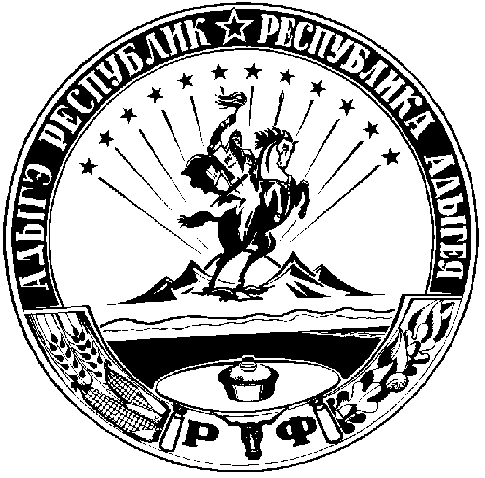 